GATHERED FOR WORSHIPPRELUDE, OPENING PRAYER, WELCOME, & ANNOUNCEMENTSWORSHIP IN SONGHYMN: #277 “Holy, Holy, Holy”SPECIAL MUSIC: “Have I Told You Lately,” Rod Stewart(Please bring forward photos/mementos of loved ones.)HYMN: “Breathe on Me,” Breath of GodBreathe on me, Breath of God, fill me with life anew That I may love the way you love, and do what you would do*PRAYER OF CONFESSION:  (Responsive) Jesus, lover and friend, you showed us holiness in action through the way you lived your life. You gave away your power in the service of others and turned our understanding of blessedness on its head.  We confess the difficulties we experience in living as you lived and loving as you loved.  We confess how easy it is to concentrate on our own pleasures - taking note of the plight of many in the world only as the news momentarily grabs our attention.We confess our capacity to be so consumed by our own agendas that our concern for the needs of others shrinks all too rapidly.We confess our failure to act when we see around us weakness, pain, suffering and powerlessness.Strengthen us to be people who sing and live your song of love; who willingly serve our neighbors—even those we don’t especially like; who seek justice and mercy for all and who truly repent of what is past and look with anticipation for what is yet to come. This we pray in your name and for your sake.  Amen.*WORDS OF ASSURANCE AND THE PASSING OF PEACEHEARING THE WORD OF GODEPHESIANS 1:11-231 In Christ we have also obtained an inheritance,* having been destined according to the purpose of him who accomplishes all things according to his counsel and will, 12so that we, who were the first to set our hope on Christ, might live for the praise of his glory. 13In him you also, when you had heard the word of truth, the gospel of your salvation, and had believed in him, were marked with the seal of the promised Holy Spirit; 14this* is the pledge of our inheritance towards redemption as God’s own people, to the praise of his glory. 15 I have heard of your faith in the Lord Jesus and your love* towards all the saints, and for this reason 16I do not cease to give thanks for you as I remember you in my prayers. 17I pray that the God of our Lord Jesus Christ, the Father of glory, may give you a spirit of wisdom and revelation as you come to know him, 18so that, with the eyes of your heart enlightened, you may know what is the hope to which he has called you, what are the riches of his glorious inheritance among the saints, 19and what is the immeasurable greatness of his power for us who believe, according to the working of his great power. 20God* put this power to work in Christ when he raised him from the dead and seated him at his right hand in the heavenly places, 21far above all rule and authority and power and dominion, and above every name that is named, not only in this age but also in the age to come. 22And he has put all things under his feet and has made him the head over all things for the church, 23which is his body, the fullness of him who fills all in all.LUKE 20:27-38  Some Sadducees, those who say there is no resurrection, came to him 28and asked him a question, ‘Teacher, Moses wrote for us that if a man’s brother dies, leaving a wife but no children, the man* shall marry the widow and raise up children for his brother. 29Now there were seven brothers; the first married, and died childless; 30then the second 31and the third married her, and so in the same way all seven died childless. 32Finally the woman also died. 33In the resurrection, therefore, whose wife will the woman be? For the seven had married her.’ 34 Jesus said to them, ‘Those who belong to this age marry and are given in marriage; 35but those who are considered worthy of a place in that age and in the resurrection from the dead neither marry nor are given in marriage. 36Indeed they cannot die any more, because they are like angels and are children of God, being children of the resurrection. 37And the fact that the dead are raised Moses himself showed, in the story about the bush, where he speaks of the Lord as the God of Abraham, the God of Isaac, and the God of Jacob. 38Now he is God not of the dead, but of the living; for to him all of them are alive.’SILENT REFLECTION & SERMONRESPONDING TO THE WORD OF GOD*SPECIAL MUSIC: “Broken Halos,” Chris StapletonJOYS & CONCERNS, PRAYERS OF THE CHURCH, LORD’S PRAYER	Lord, in your mercy… Hear our prayers.OFFERING: Thank you for supporting our ministries!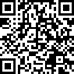 PRAYER OF GREAT THANKSGIVING (see insert)HOLY COMMUNION WITH REMEMBRANCE OF SAINTSSENT TO SERVESONG: “He is Exalted”Verse: He is exalted; The King is exalted on high; I will praise Him; He is exalted forever exalted; And I will praise His nameChorus: He is the Lord; Forever His truth shall reign; Heaven and earth; Rejoice in His holy name; He is exalted; The King is exalted on highBENEDICTION POSTLUDE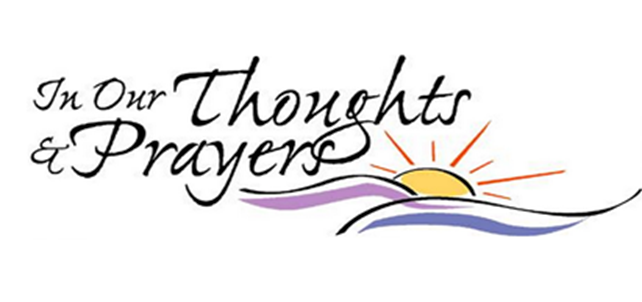 PRAYER LISTTo add to our prayer list please email Pastor Tim with a brief description of your prayer.  Please indicate if you would like the prayer to be listed on an ongoing basis.  tim.hare@trumbullcc.org. ~Muirgheal Coffin, prayers for continued good health as she struggles with Epilepsy~Douglas Mihalko, Karolina Szabo’s son’s brother-in-law, diagnosed with cancer~Oliver Tiesler, born on April 12 to Sophie and Paul! Praise God!~Trevor Vincent Sando, born on April 11 to Emily and Matt!  Praise God again!~Tim & his wife Allison’s baby born on July 2nd - Austin Nicholas Crowle  will be having	   him baptized in their church in New Jersey - Blessings for Austin and blessings of joy for    his baptism.~Rev. Clayton Miller, Pastor Tim’s friend and mentor, at home with health concerns~Ilana Ofgang: health concerns~Alex Kitchener, baby Clark, and the Kitchener family~Eric Farrell who struggles with his dialysis treatments while continuing his search   for a live kidney donor: learn more at ynhh.org/organdonation or 866-925-3897.~Lauren Magnuson whose nephew, Michael Christian Eiby Corwel, and niece, Lara     Edmondson, are both struggling with health issues.~Lisa’s Aunt living in Florida who is struggling after the aftermath of Hurricane Ian.~Linda Trefz recovering from hip surgery.~Joseph Crowle and his fiancée Kamilia welcomed twin premie boys October 24,2022.     Zayden George and Xander Jay. They were both born healthy , mom is resting peacefully     after an unexpected c-section. Since their preemies (5-6 weeks early)they will be in the     hospital for a few weeks. Please keep them in our prayers.OFFICE HOURS: Please feel free to reach out to Lisa – Mondays, Tuesdays & Thursdays from 9am-12pm at 203-268-2433 or at office@trumbullcc.org 